Politechnika RzeszowskaWydział Budowy Maszyn i LotnictwaKatedra Mechaniki Stosowanej i Robotyki 
35-959 Rzeszów
Al. Powstańców Warszawy 8(nazwa i dane adresowe podmiotu habilitującego, wybranego do przeprowadzenia postępowania) za pośrednictwem:
Rady Doskonałości Naukowej pl. Defilad 1
00-901 Warszawa
(Pałac Kultury i Nauki, p. XXIV, pok. 2401) Piotr Małka Wodociągi Miasta Krakowa S.A. w KrakowieAkademia Górniczo-Hutnicza w Krakowie – godziny zleconeUniwersytet Rolniczy w Krakowie – godziny zlecone Piotr Małka EKSPERTPRO(miejsce pracy/jednostka naukowa) Wniosekz dnia 11.01.2021
o przeprowadzenie postępowania w sprawie nadania stopnia doktora habilitowanegow dziedzinie nauk inżynieryjno-technicznych w dyscyplinie1Inżynieria mechanicznaOkreślenie osiągniecia naukowego będącego podstawą ubiegania się̨ o nadanie stopnia doktora habilitowanego Mechatronika w inteligentnych układach wodociągowo-kanalizacyjnychWnioskuję – na podstawie art. 221 ust. 10 ustawy z dnia 20 lipca 2018 r. Prawo o szkolnictwie wyższym i nauce (Dz. U. z 2018 r. poz. 1668 ze zm.) – aby komisja habilitacyjna podejmowała uchwałę̨ w sprawie nadania stopnia doktora habilitowanego w głosowaniu tajnym/jawnym*2 Zostałem poinformowany, że: Administratorem w odniesieniu do danych osobowych pozyskanych w ramach postępowania w sprawie nadania stopnia doktora habilitowanego jest Przewodniczący Rady Doskonałości Naukowej z siedzibą w Warszawie (pl. Defilad 1, XXIV piętro, 00-901 Warszawa). Kontakt za pośrednictwem e-mail: kancelaria@rdn.gov.pl , tel. 22 656 60 98 lub w siedzibie organu. Dane osobowe będą przetwarzane w oparciu o przesłankę̨ wskazaną w art. 6 ust. 1 lit. c) Rozporządzenia UE 2016/679 z dnia z dnia 27 kwietnia 2016 r. w związku z art. 220 - 221 oraz art. 232 – 240 ustawy z dnia 20 lipca 2018 roku - Prawo o szkolnictwie wyższym i nauce, w celu przeprowadzenie postępowania o nadanie stopnia doktora habilitowanego oraz realizacji praw i obowiązków oraz środków odwoławczych przewidzianych w tym postepowaniu. Szczegółowa informacja na temat przetwarzania danych osobowych w postepowaniu dostępna jest na stronie www.rdn.gov.pl/klauzula-informacyjna-rodo.html 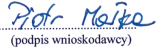 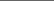 1 Klasyfikacja dziedzin i dyscyplin wg. rozporządzenia Ministra Nauki i Szkolnictwa Wyższego z dnia 20 września 2018 r. w sprawie dziedzin nauki i dyscyplin naukowych oraz dyscyplin w zakresie sztuki (Dz. U. z 2018 r. poz. 1818).
2 * Niepotrzebne skreślić́. 